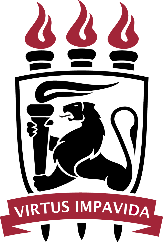 UNIVERSIDADE FEDERAL DE PERNAMBUCOCAMPUS AGRESTENÚCLEO DE TEXTO TEXTOCURSO DE TEXTO TEXTONOME COMPLETO DO (A) AUTOR (A)TÍTULO DO TRABALHO: subtítuloCidade20XXNOME COMPLETO DO (A) AUTOR (A)TÍTULO DO TRABALHO: subtítuloTrabalho de Conclusão de Curso apresentado à Coordenação do Curso de XXXXXXXXXX do Campus Agreste da Universidade Federal de Pernambuco – UFPE, na modalidade de artigo científico, como requisito parcial para a obtenção do grau de bacharel/licenciado em XXXXXXX.Área de concentração: Xxxxxxxx.Orientador (a): Nome completo do (a) orientador (a)Coorientador (a): (SE HOUVER) Nome completo do (a) coorientador (a)Cidade20XXDedico esse trabalho a texto texto texto texto texto texto texto texto texto texto texto texto texto texto texto texto texto texto texto texto texto texto texto texto texto texto.[DEDICATÓRIA é um elemento opcional]AGRADECIMENTOSTexto texto texto texto texto texto texto texto texto texto texto texto texto texto texto texto texto texto texto texto texto texto texto texto texto texto texto texto texto texto texto texto texto texto texto texto texto texto texto texto texto texto texto texto texto texto texto texto texto texto texto texto texto texto texto texto texto texto texto texto texto texto texto texto texto texto texto texto texto texto texto texto texto texto texto texto texto texto texto.Texto texto texto texto texto texto texto texto texto texto texto texto texto texto texto texto texto texto texto texto texto texto texto texto texto texto texto texto texto texto texto texto texto texto texto texto texto texto texto texto texto texto texto texto texto texto texto texto texto texto texto texto texto texto texto texto texto texto texto texto texto texto texto texto texto texto texto texto texto texto texto texto texto texto texto texto texto texto texto.[AGRADECIMENTOS é um elemento opcional][EPÍGRAFE é um elemento opcional e deve seguir a norma de Citações (NBR 10520), ou seja: citações de até 3 linhas devem estar entre aspas duplas e as citações com mais de três linhas devem ser destacadas com recuo de 4 cm da margem esquerda, com letra menor que a do texto e sem as aspas. A fonte da citação deve aparecer na lista de referências.]Queremos saber
Queremos viver
Confiantes no futuro
Por isso se faz necessário
Prever qual o itinerário da ilusão
A ilusão do poder
Pois se foi permitido ao homem
Tantas coisas conhecer
É melhor que todos saibam
O que pode acontecer.(QUEREMOS..., 1976).“O cipreste inclina-se em fina reverência / e as margaridas estremecem, sobressaltadas. / A grande amendoeira consente que balancem [...]”. (MEIRELES, 1983, p. 135).LISTA DE ABREVIATURAS E SIGLASAAA 		Texto texto textoBBB 		Texto texto textoCCC 		Texto texto textoDDD 		Texto texto textoEEE 		Texto texto texto[LISTAS são elementos opcionais][Abreviaturas e siglas aparecem em ordem alfabética]LISTA DE SÍMBOLOSX 		Texto texto textoX 		Texto texto textoX 		Texto texto textoX 		Texto texto textoX 		Texto texto textoX 		Texto texto textoX 		Texto texto texto[LISTAS são elementos opcionais]Título em português Título em inglêsNome do autorResumoTodo este documento deverá ser formatado de acordo com as Regras para elaboração do TCC Salienta-se que os textos estão, muitas vezes, escritos tais quais as orientações das revistas, apenas compilados e com algumas pequenas alterações. O documento completo ao qual deve versar o Trabalho de Conclusão de Curso apresentado ao Curso de Xxxxx do Centro Acadêmico do Agreste - CAA, da Universidade Federal de Pernambuco - UFPE, como requisito para a disciplina Xxxxx será composto de: CAPA, FOLHA DE ROSTO, FOLHA DE APROVAÇÃO, AGRADECIMENTOS (OPCIONAL), LISTA DE ABREVIATURAS E SIGLAS (SE NECESSÁRIO), LISTA DE SÍMBOLOS (SE NECESSÁRIO), ARTIGO (RESUMO, ABSTRACT, INTRODUÇÃO – apresentando o tema ou hipótese, justificativa, objetivo geral, objetivos específicos e estado da arte, EXPERIMENTAL ou MATERIAIS E MÉTODOS ou METODOLOGIA, RESULTADOS E DISCUSSÃO, CONCLUSÕES e REFERÊNCIAS). Na redação não deve ser empregada a primeira pessoa e o estilo a ser adotado deve ser objetivo e sóbrio, compatível com o recomendado para um texto científico. Deverá ser evitada a subdivisão do texto em um grande número de subtítulos ou itens, admitindo-se um máximo de cabeçalhos de terceira ordem (seção terciária). O conteúdo do trabalho deve ser submetido a criteriosa revisão ortográfica. Termos grafados em itálico ou negrito poderão ser utilizados no corpo do artigo. Devem estar de acordo com as normas da ABNT/NBR 14724:2011 – Trabalhos Acadêmicos. O resumo deverá conter um número entre 200 e 300 palavras no total, evitando o uso de palavras repetitivas. Seu conteúdo deverá dar uma ideia geral do assunto tratado no artigo e objetivo, informando sucintamente a metodologia, principais resultados e conclusões, não devendo conter referências, equações, figuras ou tabelas. Usar formato de parágrafo justificado para todo o texto e Fonte Times New Roman ou Arial, tamanho 12 com espaço entre as linhas de 1,5. A formatação é a mesma tanto para RESUMO quanto para ABSTRACT. Quando o resumo e o abstract terminarem aproximadamente em 2/3 da página, seguir o tópico seguinte (a introdução), logo após, na mesma página. Caso resumo e abstract terminem muito próximos ao fim da página, iniciar o item introdução na página seguinte. Os artigos devem conter mínimo de 20 e máximo de 30 páginas, contando-se a partir do título, incluindo tabelas, figuras e referências.Palavras-chave: mínimo de 03 (três) e máximo de 05 (cinco) palavras-chave. As palavras-chave devem representar o conteúdo do texto, começar com letra minúscula com exceção dos substantivos próprios e nomes científicos, separadas por ponto e vírgula e finalizadas por ponto. Ex:Palavras-chave: concreto; microssílica; durabilidade.abstractA number between 200 and 300 words in the total for the abstract is suggested, preventing itself to use repetitive words.Keywords: A minimum of 03 (three) and a maximum of 05 (five) keywords. Concrete. Microsilica. Durability.___________________________________________________________________________DATA DE APROVAÇÃO: XX de XXXXXX de 20XX.1 INTRODUÇÃOA introdução deverá apresentar o tema do trabalho realizado, justificando o interesse baseado na literatura. Ele deverá ainda apresentar o objetivo geral e os objetivos específicos do artigo. O texto deve conter um item de introdução com o objetivo de informar o leitor sobre o tema que será abordado e colocá-lo a par do conhecimento já existente – estado da arte. Deverá ser apresentada uma breve revisão bibliográfica, referenciando as principais referências nas quais o trabalho foi fundamentado. O texto deve ser claro, direto e preciso, evitando-se linguagem informal, excesso de adjetivos ou frases longas. Sugere-se não utilizar, na introdução, equações, tabelas, figuras nem texto teórico básico sobre determinado assunto, mas sim, referente a resultados de pesquisa.Utilizar preferencialmente como estrutura geral a seguinte sequência:1 Introdução;2 Experimental ou Materiais e Métodos ou Metodologia;3 Resultados e Discussão;4 Conclusões;Agradecimentos (se necessário);Referências.O artigo científico poderá ser em formato de:a) Artigo técnico - trabalhos originais de pesquisa. O Artigo Técnico é uma exposição completa e original, totalmente documentada e interpretada, de um trabalho de relevância.b) Artigo de revisão - não serão aceitos textos que contenham uma simples revisão bibliográfica, sem que o seu método de pesquisa ou abordagem seja original. Revisão da Literatura corresponde a um artigo, no qual é levantado o estado da arte de algum tema relevante e inovador, na área de estudo do TCC, cuja abordagem deve ser suficientemente crítica e capaz de identificar avanços, lacunas e desafios científicos, à luz da literatura nacional e internacional. Trabalhos de revisão sistemática e meta-análise podem ser incluídos nessa categoria de artigo.A descrição seguinte detalha a formatação do texto usado no arquivo modelo do Trabalho de Conclusão de Curso apresentada ao Curso de Xxxxxxxx do Centro Acadêmico do Agreste - CAA, da Universidade Federal de Pernambuco - UFPE, como requisito para a disciplina Xxxxxxx. Conforme ABNT NBR 14724:2011, tem-se:a) papel formato A4, margens de 3 cm para esquerda e superior, e 2 cm inferior e direita;b) as páginas pré-textuais devem ser contadas a partir da folha de rosto, mas não numeradas, a numeração deve figurar a partir da primeira folha da parte textual, em algarismos arábicos, no canto superior direito da folha, a 2 cm da borda superior, ficando o último algarismo a 2 cm da borda direita da folha;c) use uma coluna;d) deve ser empregada fonte Times New Roman ou Arial 12, sem formatação especial para todo o trabalho, inclusive capa, excetuando-se citações com mais de três linhas, notas de rodapé, paginação, legendas e fontes das ilustrações e das tabelas, que devem ser em tamanho menor, no caso Times New Roman  ou Arial 10;e) todo texto deve ser digitado com espaçamento 1,5 entre as linhas, excetuando-se as citações de mais de três linhas, referências, legendas das ilustrações e das tabelas, natureza (tipo do trabalho, objetivo, nome da instituição a que é submetido e área de concentração), que devem ser digitados em espaço simples. As referências, ao final do trabalho, devem ser separadas entre si por um espaço simples em branco. Na folha de rosto e na folha de aprovação, o tipo do trabalho, o objetivo, o nome da instituição e a área de concentração devem ser alinhados do meio da mancha gráfica para a margem direita.2 EXPERIMENTAL OU MATERIAIS E MÉTODOS ou metodologiaEsta seção deverá descrever todos os materiais, procedimentos e métodos usados na parte experimental ou teórica do trabalho. A descrição, apesar de sucinta, deverá ser clara, permitindo ao leitor compreender perfeitamente o procedimento adotado, ou ter acesso a ele por referências citadas. Deve conter informações imprescindíveis que possibilitem a repetição da pesquisa por outros pesquisadores. O método de pesquisa deve ser detalhadamente apresentado, incluindo delineamento ou estratégias utilizadas e instrumentos de coleta e análise de dados claramente especificados. Apresentar a caracterização física, química e mecânica dos materiais usados no programa experimental. Descrever o método de amostragem e o preparo dos corpos-de-prova, as condições e métodos de ensaio.No caso do artigo de revisão, deve ser substituído por itens sobre temas da revisão – a abordagem deve ser suficientemente crítica e capaz de identificar avanços, lacunas e desafios científicos, à luz da literatura nacional e internacional.2.1 FormataçãoTodo o corpo de texto deverá ser escrito em uma coluna, no tipo Times New Roman ou Arial com letras corpo/tamanho 12pt. Os títulos serão grafados em maiúsculas e negrito (CA, CAIXA ALTA) e os subtítulos em maiúsculas e minúsculas em negrito (Cab, Caixa alta e baixa), no tipo Times New Roman ou Arial com letras corpo/tamanho 12pt. Nesses casos o espaço entre as linhas (entrelinhas) será sempre de 1,5. Deixar nas configurações dos parágrafos, títulos e subtítulos 0pt.As aberturas entre títulos ou subtítulos e o início dos textos e os espaços entre parágrafos terão entre as linhas (entrelinhas) sempre o espaçamento de 1,5.3 RESULTADOS e discussãoEsta seção deverá apresentar todos os resultados obtidos com as informações necessárias para se verificar com segurança os valores medidos e correspondente significância. Neste item devem ser incluídos os resultados na forma de figuras e tabelas. Não apresentar os mesmos resultados em tabelas e figuras. Cuidar para que na apresentação de todos os resultados experimentais tenha uma análise estatística, incluindo desvio padrão das medidas e barras de erro nos gráficos. Esta é a seção adequada do artigo para se adicionar conteúdo científico, pela análise dos resultados apresentados com o devido suporte da literatura e pelo modelamento e simulação de comportamentos e condições específicas. Os resultados devem ser discutidos para que substanciem as considerações e conclusões a que o artigo se dispõe. Os resultados obtidos devem ser discutidos e interpretados à luz da literatura. 3.1 UnidadesTodas as unidades mencionadas no texto, tabelas, quadros e figuras devem ser expressas de acordo com o Sistema Internacional de Unidades (SI). Deve-se evitar o uso da barra de fração na expressão das unidades. Exemplo: Ao invés de mg/L ou m3/s, deve-se utilizar mg∙L-1 e m3∙s-1. As unidades deverão estar entre parênteses quando em tabelas e figuras.3.2 TabelasAs tabelas devem ser intercaladas nos locais apropriados do texto e apresentar um título. Devem ser numeradas sequencialmente com algarismos arábicos e centralizadas, Times New Roman ou Arial, tamanho 10. Exemplos de citações no texto: Tabela 1, Tabela 2. Deverão ser acompanhadas de legenda que permita compreender o significado dos dados reunidos. Os títulos das tabelas devem ser em Times New Roman 10 com espaçamento simples, centralizado, com o nome Tabela seguido do número e travessão em negrito (ver exemplo da tabela abaixo). As tabelas devem ser editáveis, inseridas no texto e devem preferencialmente ter três linhas horizontais, sem linhas de grade. As unidades correspondentes a todos os termos usados devem ser claramente identificadas. Abaixo da tabela, indicar a fonte consultada (elemento obrigatório, mesmo que seja produção do próprio autor), legendas, notas e outras informações necessárias à sua compreensão (se houver).Tabela 1 - Dimensões das páginas para todo o textoFonte: Autor (2020)3.3 IlustraçõesAs ilustrações devem ser intercaladas nos locais apropriados, apresentar um título e ser inserida o mais próximo possível do trecho a que se refere. Todos os desenhos, esquemas, fluxogramas, fotografias, gráficos, mapas, organogramas, plantas, figuras, imagens, entre outros, devem ser estar em negrito e seguidas de seu número de ordem de ocorrência no texto, em algarismos arábicos e travessão em negrito, fonte Times New Roman ou Arial, tamanho 10, espaçamento simples e do respectivo título. Os títulos devem ser inseridos centralizados, imediatamente acima das figuras, Times New Roman ou Arial, tamanho 10, espaçamento simples, conforme exemplo a seguir. O título deve ser claro e autoexplicativo. Toda ilustração deve ser mencionada no texto. Exemplos de citações no texto: Figura 1, Figura 2. As ilustrações (gráficos, desenhos, fotos, micrografias, entre outros) devem ter bom contraste e letras em tamanhos uniformes, suficientes para permitir a leitura após a redução. Para garantir uma boa legibilidade, as ilustrações que forem geradas como imagens deverão ser salvas em formato .jpg, com resolução mínima de 300 dpi.. Quaisquer marcadores de escala devem ser inseridos nas micrografias. Após a ilustração, na parte inferior, indicar a fonte consultada (elemento obrigatório, mesmo que seja produção do próprio autor), legenda, notas e outras informações necessárias à sua compreensão (se houver). Tabelas e ilustrações que possuem praticamente o mesmo título, deverão ser agrupadas em uma única tabela ou ilustração criando-se, no entanto, um indicador de diferenciação. A letra indicadora de cada subfigura em uma figura agrupada deve ser maiúscula e com um ponto (exemplo: A.), posicionada ao lado esquerdo superior da figura. As figuras agrupadas devem ser citadas no texto, da seguinte forma: Figura 1A; Figura 1B; Figuras 1A e B.Figura 1 - Logotipo da Universidade Federal de Pernambuco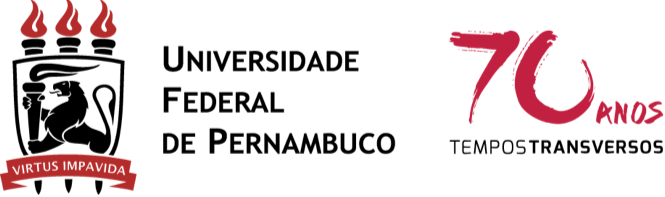 Fonte: UFPE (2020)3.4 EquaçõesToda equação deverá estar alinhada à esquerda com recuo de 0,5 cm. A numeração da equação deverá estar alinhada pela direita tabulada na mesma linha da equação. As equações devem ser claras e legíveis, e escritas com a mesma fonte do corpo do texto, sem a utilização de itálico ou negrito. As equações e fórmulas devem ser denominadas “Equação” e numeradas sequencialmente em algarismos arábicos. A numeração à direita da equação deve estar entre parênteses, como mostra o exemplo abaixo.(1)Todas as equações devem ser mencionadas no texto. Todos os símbolos usados devem ser definidos imediatamente após a equação (caso não tenham sido definidos anteriormente), incluindo as suas unidades ou dimensões.4 coNSIDERAÇÕES FINAISAs considerações finais deverão ser concisas e representar os aspectos mais importantes encontrados durante o desenvolvimento do trabalho reportado. Elas devem tentar apontar os avanços científicos e/ou tecnológicos e/ou teóricos efetivamente realizados. Devem ser numeradas e escritas de forma sucinta, isto é, sem comentários nem explicações adicionais baseando-se apenas nos resultados apresentados, evite citar as referências nesta seção. Não devem possuir abreviaturas. Considera-se imprescindível um item contendo comentários conclusivos, destacando-se os principais produtos da pesquisa e suas contribuições para o conhecimento existente. As considerações devem limitar-se ao escopo do trabalho e preferencialmente devem ser apresentadas de forma otimizada.REFERÊNCIASAs referências devem ser reunidas no final do artigo em uma única ordem alfabética, de acordo com NBR 6023 - Referências – Elaboração (2018). Pode-se usar a expressão "et al." nas descrições das referências com quatro ou mais autores ou incluir os nomes de todos os autores). As referências devem ser elaboradas em espaço simples, alinhadas à margem esquerda do texto e separadas entre si por uma linha em branco de espaço simples.ALVES, Daian Péricles. Implementação de conceitos de manufatura colaborativa: um projeto virtual. 2008. Trabalho de Conclusão de Curso (Bacharelado em Engenharia Industrial Mecânica) – Universidade Tecnológica Federal do Paraná, Curitiba, 2008.CONSOLI, R. A. G. B.; OLIVEIRA, R. L. Principais mosquitos de importância sanitária no Brasil. Rio de Janeiro: Editora Fiocruz, 1994. Disponível em: http://www.fiocruz.br/editora/media/05-PMISB.pdf. Acesso em: 4 set. 2009.APÊNDICE A – TEXTO TEXTO TEXTO TEXTO[APÊNDICE é um elemento opcional. O conteúdo dos apêndices deve ter sido elaborado ou adaptado por você.][Os Apêndices são classificados por letras maiúsculas.]ANEXO A – TEXTO TEXTO TEXTO TEXTO	[ANEXO é um elemento opcional. O conteúdo dos anexos deve ter sido elaborado por outra pessoa.][Os Anexos são classificados por letras maiúsculas]NOME COMPLETO DO (A) AUTOR (A)TÍTULO DO TRABALHO: subtítuloTrabalho de Conclusão de Curso apresentado à Coordenação do Curso de XXXXXXXXXX do Campus Agreste da Universidade Federal de Pernambuco – UFPE, na modalidade de artigo científico, como requisito parcial para a obtenção do grau de bacharel/licenciado em XXXXXXX.Aprovado em: XX/XX/20XXBANCA EXAMINADORA____________________________________________Profa. Dra. Texto Texto Texto (Orientadora)Universidade Federal de Pernambuco____________________________________________Prof. Dr. Texto Texto Texto (Examinador Interno)Universidade Federal de Pernambuco____________________________________________Profa. Dra. Texto Texto Texto (Examinadora Interna)Universidade Federal de Pernambuco____________________________________________Prof. Dr. Texto Texto Texto (Examinador Externo)Universidade Texto TextoNOMEDIMENSÃOunidadePapel A4210 x 297milímetros (mm)Margem superior3,00centímetros (cm)Margem inferior2,00centímetros (cm)Margem esquerda3,00centímetros (cm)Margem direita2,00centímetros (cm)Cabeçalho2,00centímetros (cm)Rodapé1,25centímetros (cm)